SURAT TUGASNomor : .....................Saya yang bertandatangan di bawah ini menugaskan:Nama		: ………….NIP/Nopeg	: ………….Unit Kerja	: ………….untuk melaksanakan tugas sebagai Pengendali Data* …..(sebutkan satu sistem yang dikelola)… berdasarkan Peraturan Rektor Nomor 1304/IT1.A/PER/2022 tentang Tata Kelola Data Institut Teknologi Bandung. Surat tugas ini berlaku sampai dengan 31 Desember 2024 dan bila ada perubahan/penugasan lebih lanjut akan diperbaiki sebagaimana mestinya. Pimpinan Unit KerjaTanda tangan dan stempelNama PimpinanNIP ........................Tembusan :....................………………….dst.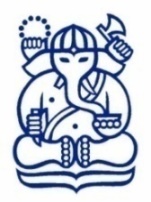 INSTITUT TEKNOLOGI BANDUNG <NAMA UNIT KERJA>Jalan ...............Bandung Kode Pos ......,Telp.: +6222 ........., Fax.: +6222 ......., e-mail: ........